     Как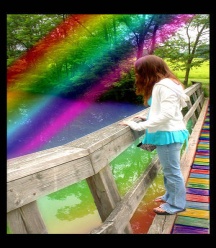      сказать          «НЕТ!»1. Спасибо, нет. Я  хочу  отдавать  себе  отчет  в  том,  что  я  делаю.2. Спасибо, нет. Я  не хочу  конфликтов  с  родителями, учителями.3. Спасибо, нет. Если  выпью (приму  наркотик), то  потеряю  власть  над  собой.4. Спасибо, нет. Мне  не нравится вкус  алкоголя (наркотика).5. Спасибо, нет. Это  не  в  моём стиле.6. Спасибо, нет. Мне нужно  рано  вставать.7. Спасибо, нет. У  тебя  нет  ничего  другого?8. Спасибо, нет. Я за  здоровый  образ  жизни!Этапы  оказания первой  помощи  при передозировке        наркотиков  1. Вызвать «Скорую помощь»   2. Повернуть  на  бок.Очистить дыхательные пути от  слизи  и рвотных  масс.   3.Следить  за   характером  дыхания   до прибытия  врачей.  4.При  частоте  дыхательных       движений  меньше8-10 в минуту –    искусственное  дыхание «изо рта в рот».САЙТреальной  помощи:WWW. NARKOTIK. RU        КГБУ СО Комплексный  центр    социального обслуживания населения «Богучанский»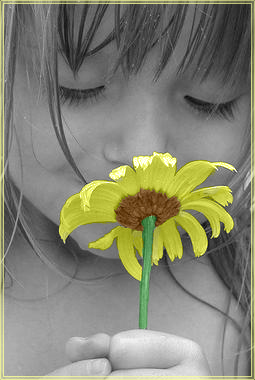         Как сказать     «НЕТ!»Отделение безнадзорности и правонарушений несовершеннолетних                              т. 89504323056              Красноярский край, с. Богучаны, ул.   Геологов, 17  E-mail: bogcsj@yandex.ru                Дорогой друг!Сегодня многие молодые люди знают, что такое наркотики, где их можно купить и считают допустимым употребление в небольших дозах. Под влиянием друзей, фильмов, телепередач, журналов некоторые считают употребление наркотиков модными и безопасными. Так ли это?Для чего молодые люди употребляют наркотики?чтобы поймать «кайф»из чувства любопытства испытать новые ощущенияот нечего делатьпод влиянием друзей и знакомых в компаниипод влиянием взрослого наркомана  Каковы ощущения от употребления  наркотиков?После непродолжительных минут «кайфа», галлюцинаций и эйфории появляется жар, слабость, шум в ушах, головная боль, нарушения со стороны сердечно-сосудистой системы и дыхания, озноб, тошнота, рвота, слабость, сильные боли в мышцах. Чем моложе организм, тем страшнее последствия потребления наркотических и токсических веществ. Никогда не знаешь, после какой дозы станешь наркоманом: одни сразу, другие через месяц, но при употреблении наркотиков.Что ждёт наркомана?Разрушение тела и души. Деградация личности - интеллектуальная, моральная и социальная. Отмирают привязанности, чахнут способности, мир сужается и распадается, а больной не осознаёт этого.Из письма 16- ти  летнего наркомана:« …С каждой минутой все труднее писать. Руки дрожат.  Я жду очередной порции наркотиков. Я ухожу из жизни. Никто не в силах мне помочь. Но я прошу: будьте внимательны к тем, кто рядом с вами…   »Наркотики не стоит пробовать, не стоит экспериментировать с ними!  Если вы хотите, чтобы в поведении      молодых что-то изменилось, то прежде всего придется подумать о своем поведении. Сердясь или теряя самообладание во время беседы, вы не  достигнете желаемой цели. Важно до начала разговора продумать, в чем проблема, чья это проблема, и какого изменения поведения вы желаете.  Разговор будет легче, если:вы дадите понять, что прежде всего заботитесь о здоровье, безопасности и самочувствии ребенка; внимательно выслушаете их мнения и аргументы. Молодые не всегда видят проблемы в употреблении наркотиков. Прежде, чем сделать выводы, следует выяснить, что для них значат наркотики; вы постараетесь спокойно описать свои чувства - это поможет разъяснить вашу позицию; вы говорите с ними, а не о них. Не читайте лекции. Приведенные здесь советы только общие, потому что каждая семья особенная, и отношения между родителями и детьми индивидуальны.